ASSOCIATION CULTURE ET LOISIRSLe 9 septembre 2017 à 21h THEATRE RIVE GAUCHEPlacement Carré Or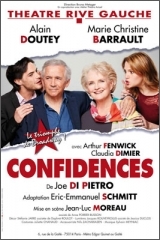 Départ Parking de l’hôpital Tarifs : Adhérent : 30 €  Non Adh : 40 €Inscriptions jusqu’au 15 aout 2017Votre inscription sera validée à réception de votre règlement                                           associationchlb@hotmail.fr  Aline 01.64.60.40.19- Eveline 06.18.20.66.22